PERNYATAAN BERSAMA TENTANG PENGGUNAAN TANAHKami yang bertanda tangan dibawah ini masing-masing :1.    a. Namab. Pekerjaan c. Alamat:    .....................................................................................................................................:    .....................................................................................................................................:    .....................................................................................................................................Dalam hal ini bertindak untuk diri sendiri yang selanjutnya disebut PIHAK PERTAMA2.    a. Namab. Pekerjaan c. Alamat:    .....................................................................................................................................:    .....................................................................................................................................:    .....................................................................................................................................Dalam hal ini bertindak atas nama dan kepentingan Badan Hukum / diri sendiri yang selanjutnya disebutPIHAK KEDUA.Masing-masing menerangkan dan menyatakan bersama :1.	Bahwa  PIHAK  PERTAMA  adalah  Pemilik  tanah  yang  terletak  di  …………………………………… Desa/Kelurahan ……………………………. Kecamatan …………………. Kabupaten Gowa yang terkenal dengan Sertifikat No./Persil …………………… Seluas ……………….. yang berbatas-batasnya, telah diketahui PIHAK KEDUA.2.	Bahwa PIHAK KEDUA bermaksud akan Mengajukan Permohonan KKPR Nonberusaha dengan jenis kegiatan………………………... di atas tanah milik PIHAK PERTAMA DAN PIHAK PERTAMA tidak keberatan atas permohonan KKPR NONBERUSAHA yang diajukan oleh PIHAK KEDUA.3.	Bahwa Dokumen Kesesuaian Kegiatan Pemanfaatan Ruang Untuk Kegiatan Nonberusaha atau di singkat KKPR NONBERUSAHA yang dikeluarkan oleh pejabat berwenang, diberikan kepada PIHAK KEDUA, hanya untuk kepentingan pemanfaatan ruang, dan PIHAK KEDUA tidak berhak untuk mengelola, mengusai dan lain-lain hak atas tanah tersebut tanpa izin PIHAK PERTAMA.4.	Jika dikemudian hari timbul perbedaan pendapat, maka kedua belah pihak memilih di musyawarahkan lebih dahulu lewat Pemerintah Kabupaten Gowa.Demikian Surat Pernyataan Bersama ini dibuat tanpa adanya paksaan dan guna seperlunyaGowa, ………………………PIHAK KEDUA                                                                              PIHAK PERTAMAMETERAI10.000(…………………..)                                                                         (…………………….)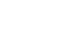 